Master of Arts in Theology (Online)Form of Acceptance by MentorName of the Candidate:_____________________________________________________________COTS perceives character formation is important for Theological studies. As part of its discipleship process, each student is encouraged to train himself/herself in godliness (1 Tim 4:7). COTS designs each of its subjects and assignments with this aim in mind, as reflected in the respective syllabi. It is mandatory for each student to be assigned under a Mentor during his/her duration of study. (The Mentor must be someone who has demonstrated to be a disciple of Jesus, with a proven walk with Jesus, conducting a godly lifestyle, preferably older than the student. Theological education would be an added advantage). The Mentor is responsible for the character formation of the student and the student shall remain accountable to the mentor. The student is supposed to meet the mentor at least once in every month, with a prior appointment from the mentor in accordance to the time and place of his convenience. He/She is expected to spend sufficient time with the Mentor to discuss the character traits, identifying possible traits that are detrimental to Christian discipleship and ministry, suggest ways to reform and work out a schedule of formation. In case a student would like to change a Mentor, he/she must submit a fresh Form of Acceptance by Mentor and would explicitly explain the reason for the change of mentor. COTS will receive regular updates from the Mentor concerning the formation of the student as and when it is required. COTS shall preserve the details provided the Mentor in confidentiality.Mentor’s Name:_______________________________________________________  Age ________Title ___________Designation________________________________________________________ Qualification:______________________________________________________________________Organisation and Address_____________________________________________________________________________________________________________________________________________________________________________________________________________________________Phone (home/work) ______________________________Cell/Mobile:________________________E-mail __________________________________________Website __________________________Do you know this candidate personally? If yes, how long__________________________________In what ways do you know this student? ______________________________________________________________________ _________________________________________________________What are character traits in the student, which you think is helpful for ministry?___________________________________________________________________________________________________________________________________________________________________________________________________________________________________________________What character traits in his life require refinement and development?___________________________________________________________________________________________________________________________________________________________________________________________________________________________________________________Would you recommend him/her for her studies at COTS?__________________________________Would you remain as a mentor for the student during the course of study and is willing to advise, guide and facilitate the formation of his/her character in a manner that is worthy of the Lord? _________________________________________________________________________________Would you be ready to receive intimations from COTS requesting reports annually or biannually, and to revert them (e-mails) to facilitate the formation of the student?I____________________________________________________,(name of the Mentor) has accepted_____________________________________(name of the student) be under my care and supervision. As a mentor, I shall be responsible to ensure the formation of his/her character.  I am ready to spend time with him/her whenever it is required to facilitate his/her character to imbibe christlikeness in lifestyle.Date__________________ 		Name of the Mentor:_______________________________Place _________________		Signature & Seal___________________________________(Note: COTS trusts the commitment, integrity and honesty of each of the Mentors in shaping lives for Lord Jesus Christ).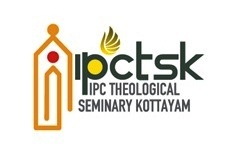 CENTRE FOR ONLINE THEOLOGICAL STUDIES (COTS)IPC THEOLOGICAL SEMINARY KOTTAYAMPUTHUPALLY P.O KOTTAYAM, KERALA, INDIA